РЕШЕНИЕ                                                                                   КАРАРс.Базарные Матакиот 14 июля  2023 года                                                                                                      № 176О Комиссии по формированию кадрового резерва для замещения вакантных управленческих должностей и должностей муниципальной службы в Алькеевском  муниципальном районеВ соответствии с Федеральным законом от 2 марта 2007 года N 25-ФЗ «О муниципальной службе в Российской Федерации» и Кодексом Республики Татарстан о муниципальной службе, Положением о муниципальной службе в Алькеевском муниципальном районе  Совет Алькеевского муниципального района   РЕШИЛ:1. Утвердить:Положение о Комиссии по формированию кадрового резерва для замещения вакантных управленческих должностей и должностей муниципальной службы в Алькеевском муниципальном районе (приложение № 1);состав Комиссии по формированию кадрового резерва для замещения вакантных управленческих должностей и должностей муниципальной службы в Алькеевском муниципальном районе (приложение № 2).2. Решение Совета Алькеевского муниципального района Республики Татарстан от  18 апреля 2014 года № 71  «Об утверждении Положения  о Комиссии по формированию резерва управленческих кадров Алькеевского муниципального района» признать утратившим силу.3. Настоящее решение вступает в силу со дня его официального опубликования.4.Контроль за исполнением настоящего решения возложить на начальника организационного отдела Совета Алькеевского муниципального района.Председатель Совета,Глава Алькеевскогомуниципального района                                                                                    А.Ф. НикошинПриложение № 1 к РешениюСовета Алькеевскогомуниципального района, от 14.07.2023 г.  № 176 Положениео Комиссии по формированию кадрового резерва для замещения вакантных управленческих должностей и должностей муниципальной службы в Алькеевском муниципальном районеI. Общие положения1. Настоящим Положением определяется порядок деятельности Комиссии по формированию кадрового резерва для замещения вакантных управленческих должностей и должностей муниципальной службы в Алькеевском муниципальном районе (далее - Комиссия).2. Комиссия является постоянно действующим органом и осуществляет свою деятельность в соответствии с законодательством Российской Федерации и Республики Татарстан, Уставом муниципального образования «Алькеевский  муниципальный район Республики Татарстан», иными муниципальными правовыми актами, заключенными соглашениями о передаче полномочия по формированию кадрового резерва на замещение вакантных управленческих должностей и должностей муниципальной службы, а также настоящим Положением.3. Персональный и количественный состав Комиссии формируется и утверждается Советом Алькеевского муниципального района. II. Основные задачи и функции Комиссии4. Основными задачами Комиссии являются:1) организация формирования и эффективного использования кадрового резерва для замещения вакантных управленческих должностей и должностей муниципальной службы в  Алькеевском муниципальном районе;2) координация деятельности органов местного самоуправления (аппаратов избирательных комиссий) Алькеевского муниципального района, поселений, входящих  в состав Алькеевского муниципального района, по формированию кадрового резерва.5. В соответствии с возложенными на нее задачами Комиссия осуществляет следующие функции:1) проведение конкурсного отбора претендентов для включения в кадровый резерв  в соответствии с Положением о кадровом резерве на замещение вакантных управленческих должностей и должностей, относящихся к высшей и главной группам должностей муниципальной службы в Алькеевском муниципальном районе (далее – Положение о кадровом резерве);2) утверждение методики конкурсного отбора претендентов, основанной на системе балльной оценки каждого из претендента;3) проведение ежегодной оценки вероятной потребности органов местного самоуправления (аппарата избирательных комиссий) Алькеевского муниципального района, поселений, входящих  в состав Алькеевского муниципального района в претендентах для замещения вакантных должностей.III. Права и обязанности Комиссии6. Комиссия для осуществления своих функций имеет право:1) запрашивать и получать в установленном порядке от органов местного самоуправления (аппарата избирательных комиссий) Алькеевского муниципального района, поселений, входящих  в состав Алькеевского муниципального района и организаций информацию, необходимую для осуществления деятельности Комиссии;2) приглашать на свои заседания и заслушивать мнение экспертов по вопросам, относящимся к сфере деятельности по должности, на замещение которой претендует гражданин;3) заключать соглашения с государственными образовательными учреждениями для организации тестирования граждан и составления на каждого из них его психологического портрета.7. Комиссия для осуществления своих функций обязана:1) обеспечить информирование граждан и органов местного самоуправления (аппаратов избирательных комиссий) Алькеевского муниципального района, поселений, входящих  в состав Алькеевского муниципального района о проведении конкурсного отбора на включение в кадровый резерв, результатах конкурсного отбора и исключении граждан из кадрового резерва;  2) в целях формирования предварительного списка претендентов в кадровый резерв рассматривать и проводить экспертную оценку представленных органами местного самоуправления (аппаратами избирательных комиссий) Алькеевского муниципального района, поселений, входящих  в состав Алькеевского муниципального района документов и материалов;3) получать письменное согласие от претендента на использование его персональных данных, указанных в представленной им анкете; 4) принимать по итогам проведения первого этапа конкурсного отбора, одно из решений, предусмотренных Положением о кадровом резерве, и информировать о нем в письменном виде до проведения второго этапа конкурсного отбора претендентов и соответствующие органы местного самоуправления (аппараты избирательных комиссий);5) проводить на втором этапе конкурсного отбора оценку претендентов с  определением итогового балла каждого из претендентов;6)  принимать решение о включении в кадровый резерв претендентов, участвующих во втором этапе конкурсного отбора;  7) осуществлять общее руководство по подготовке граждан, включенных в кадровый резерв;8) обобщать и анализировать ежегодно представляемые от органов местного самоуправления (аппаратов избирательных комиссий) Алькеевского муниципального района, поселений, входящих  в состав Алькеевского муниципального района, отчеты о выполнении индивидуальных планов подготовки граждан, включенных в кадровый резерв;9) в случаях, предусмотренных Положением о кадровом резерве, принимать решение об исключении гражданина из кадрового резерва;         10) обеспечить размещение Перечня групп граждан, включенных в кадровый резерв для замещения вакантных управленческих должностей и должностей, относящихся к высшей и главной группам должностей муниципальной службы в Алькеевском муниципальном районе.IV. Порядок работы Комиссии8. Заседания Комиссии проводятся на основании Плана работы Комиссии, формируемого по результатам ежегодно производимой оценки вероятности потребности органов местного самоуправления (аппарата избирательных комиссий) Алькеевского муниципального района, поселений, входящих  в состав Алькеевского  муниципального района в претендентах для замещения вакантных должностей. В случае необходимости могут проводиться внеочередные заседания Комиссии.9. Комиссия состоит из председателя Комиссии, секретаря и членов Комиссии (далее – члены комиссии). 10. Председатель Комиссии осуществляет следующие полномочия:1) осуществляет общее руководство деятельностью Комиссии;2) утверждает план работы Комиссии, принимает решение о созыве внеочередного заседания Комиссии;3) определяет место и время проведения заседаний Комиссии;4) председательствует на заседаниях Комиссии;5) подписывает протоколы заседаний, письма и решения Комиссии;6) контролирует в пределах своей компетенции исполнение решений, принятых Комиссией.11. Секретарь Комиссии осуществляет следующие полномочия:1) обеспечивает подготовку планов работы Комиссии;2) информирует членов Комиссии о месте и времени проведения заседания Комиссии, обеспечивает их необходимыми справочно-информационными материалами;3) принимает поступающие в Комиссию документы и материалы, проверяет правильность их оформления, готовит их для рассмотрения на заседания Комиссии;4) ведет протокол заседания Комиссии;5) осуществляет подсчет набранных претендентами на втором этапе конкурсного отбора баллов;   5) оформляет протоколы заседаний Комиссии, письма и решения Комиссии.12. Иные члены Комиссии осуществляют следующие полномочия:1) участвуют в заседаниях Комиссии, подготовке проектов решений;2) вносят предложения по вопросам, относящимся к компетенции Комиссии;3) выполняют поручения председателя Комиссии;4) знакомятся с соответствующими справочно-информационными материалами.13. Численность членов Комиссии составляет  7 человек (должна составлять нечетное число).14. Заседание Комиссии считается правомочным, если на нем присутствует все ее члены.15. Решения Комиссии принимаются открытым голосованием простым большинством голосов присутствующих на заседании членов Комиссии. При равенстве голосов членов Комиссии голос председателя Комиссии является решающим.16. Результаты голосования и итоговые баллы каждого из претендентов конкурсного отбора фиксируются в протоколе заседания и оформляются решением Комиссии.17. Решение и протокол заседания Комиссии подписывается ее председателем.18. Обязанности по выполнению организационно-технической работы по обеспечению деятельности Комиссии, хранению протоколов заседаний и решений Комиссии возлагается на кадровую службу аппарата Совета Алькеевского муниципального района (либо исполнительного комитета Алькеевского муниципального района. 19. Члены Комиссии принимают участие в ее работе на общественных началах.Приложение № 2 к РешениюСовета Алькеевскогомуниципального района, 	от 14.07.2023 г.  № 176 Состав Комиссии по формированию кадрового резерва для замещения вакантных управленческих должностей и должностей муниципальной службы в Алькеевском муниципальном районеПредседатель комиссии: Халиуллин Айдар Ринатович – руководитель Аппарата Совета Алькеевского муниципального района Республики Татарстан.Секретарь комиссии: Советникова Маргарита Анатольевна – начальник организационного отдела Совета Алькеевского муниципального района Республики Татарстан.Иные члены комиссии: Салахова Рузия Муратовна – Управляющий делами Исполнительного комитета Алькеевского муниципального района Республики Татарстан (по согласованию);Габидуллин Ильгиз Исламович – председатель Финансово-бюджетной палаты Алькеевского муниципального района (по согласованию);Ахметзянова Альсиня Маратовна – начальник юридического отдела Совета Алькеевского муниципального района Республики Татарстан;Хайруллина Алсу Ринатовна – помощник Главы Алькеевского муниципального района по вопросам противодействия коррупции;Толмачева Лилия Фаиковна – заместитель начальника организационного отдела Совета Алькеевского муниципального района Республики Татарстан.РЕСПУБЛИКА ТАТАРСТАНСОВЕТ АЛЬКЕЕВСКОГОМУНИЦИПАЛЬНОГО РАЙОНА422870, с.Базарные Матаки, ул. С.Крайнова, д.58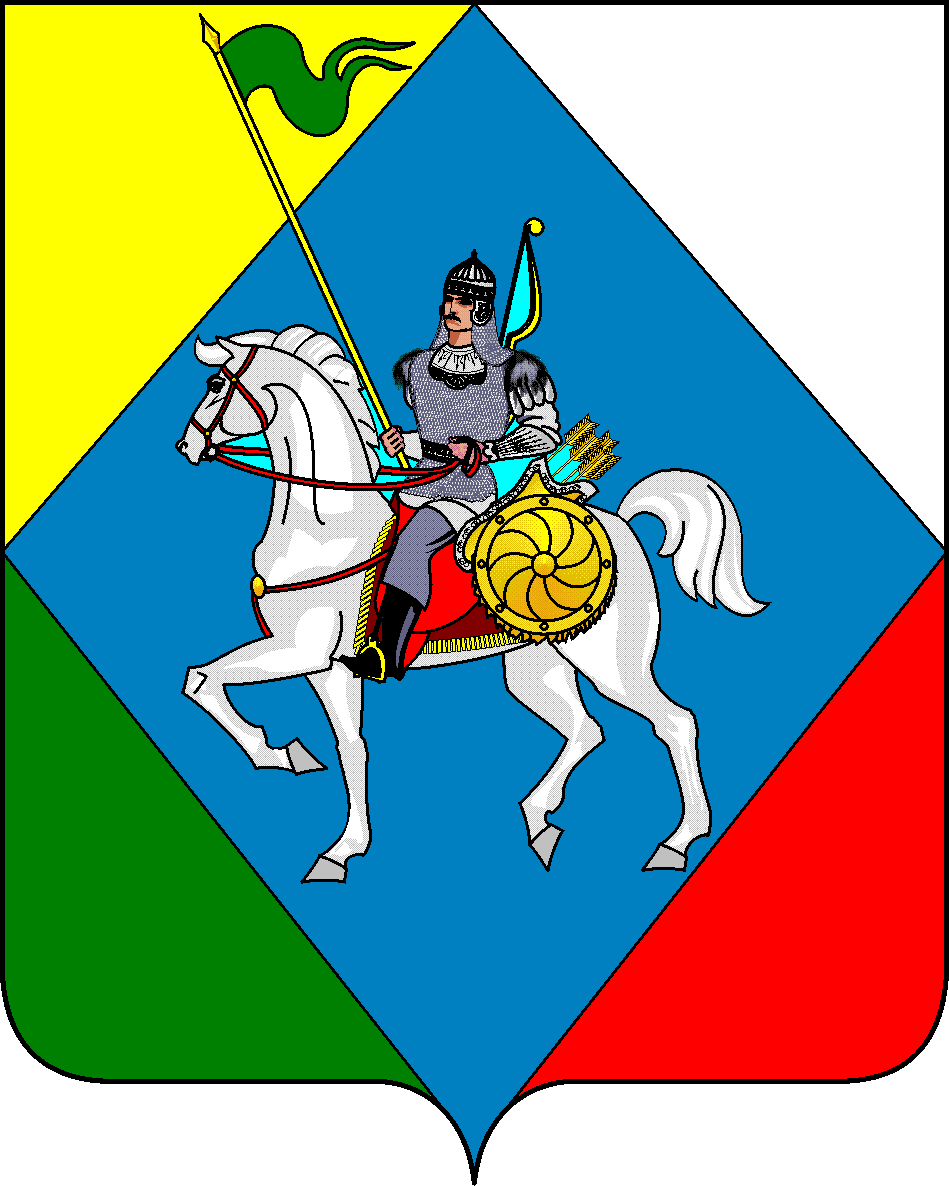 ТАТАРСТАН РЕСПУБЛИКАСЫӘЛКИ  МУНИЦИПАЛЬ РАЙОНЫСОВЕТЫ 422870, РТ Базарлы Матак авылы, С. Крайнов ур., 58       Телефон: (84346) 20-0-26, 21-0-48, факс: (84346) 21-7-57. E-mail: alkay@tatar.ru, сайт: alkeevskiy.tatarstan.ru.       Телефон: (84346) 20-0-26, 21-0-48, факс: (84346) 21-7-57. E-mail: alkay@tatar.ru, сайт: alkeevskiy.tatarstan.ru.       Телефон: (84346) 20-0-26, 21-0-48, факс: (84346) 21-7-57. E-mail: alkay@tatar.ru, сайт: alkeevskiy.tatarstan.ru.